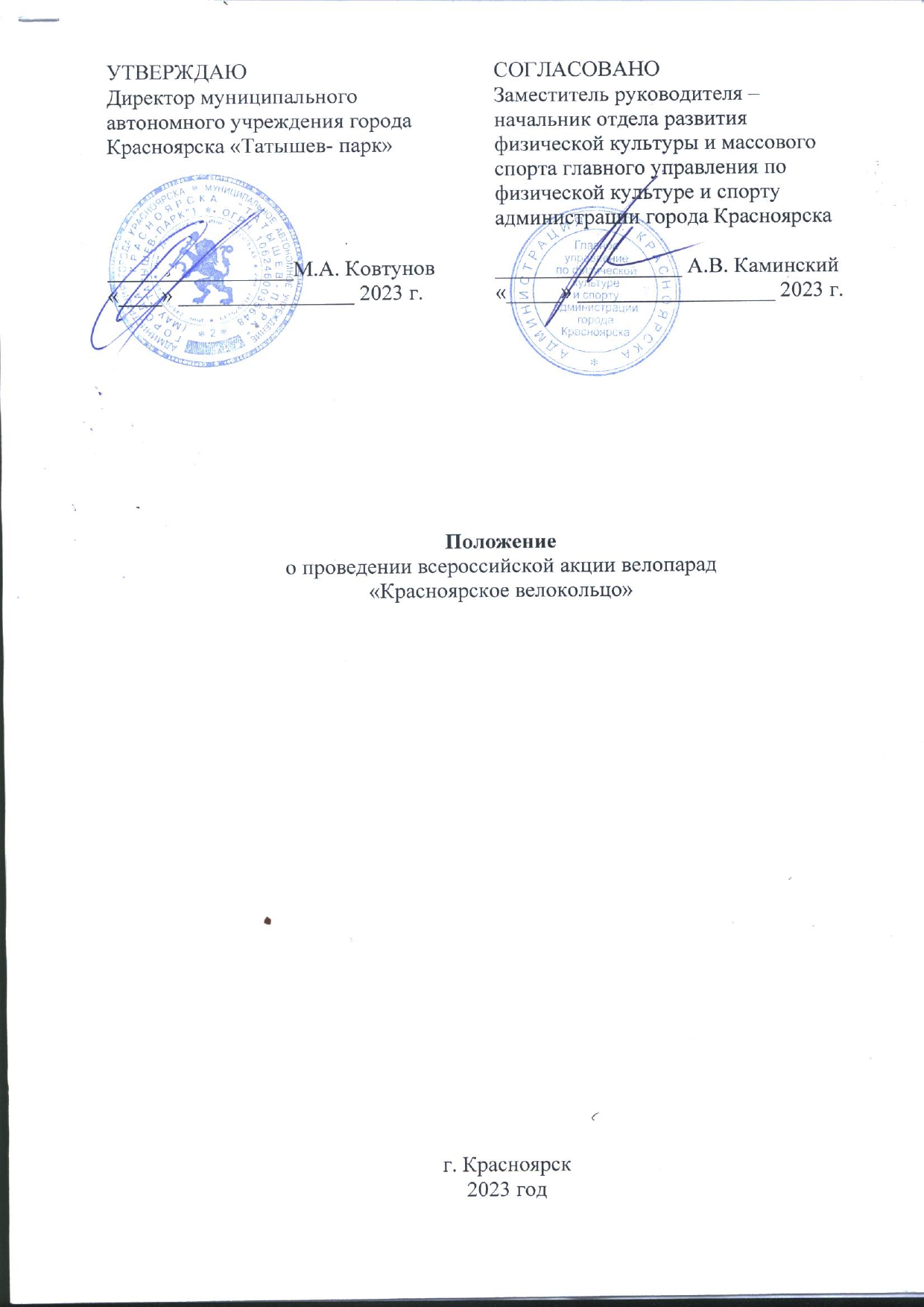 Общие положенияВсероссийская акция велопарад «Красноярское велокольцо» (далее – Мероприятие) проводится в поддержку развития велосипедной инфраструктуры в городе Красноярске.В ходе проведения Мероприятия решаются следующие задачи:пропаганда и организация активного отдыха и здорового образа жизни;профилактика экстремизма и терроризма, возникающих на почве антирелигиозных конфликтов, межнациональных отношений и привитие традиционных российских духовно-нравственных ценностей;популяризация и развитие велосипедного спорта среди жителей города;привлечение к занятиям спортом широких слоев населения.Мероприятие проводится в соответствии с календарным планом официальных физкультурных мероприятий и спортивных мероприятий города Красноярска на 2023 год, утвержденным приказом главного управления по физической культуре и спорту администрации города Красноярска от 01.12.2022 г. № 170 (далее – Календарный план).Организаторы мероприятияОрганизатором мероприятия является муниципальное автономное учреждение «Татышев - парк» (далее – МАУ «Татышев - парк»).МАУ «Татышев - парк» осуществляет финансовое обеспечение подготовки и проведение фестиваля (работа судейской и комендантской бригад, перевозка оборудования и награждение (медали и грамоты)). Расходы на указанное финансовое обеспечение Мероприятия осуществляются в соответствии с утвержденным муниципальным заданием.Главный судья фестиваля – Кондоба Александр Сергеевич                              (тел. 8-902-929-97-70).Место и сроки проведенияМероприятие проводится 23 сентября 2023 года на территории МАУ «Татышев-парк», согласно схеме, представленной в приложении №1 к настоящему положению.Участники соревнований4.1. В рамках мероприятия для любителей велоспорта будут организованы:- велогонка на 20 км, - велоквест по о. Татышев, - велозаезд для малышей на беговелах и велосипедах.4.2. К участию в велогонке допускаются все желающие, имеющие соответствующую подготовку в возрастных группах и категориях:Шоссейный, разделочный/ТТ, грэвел велосипед: юноши и девушки 13-14 лет (2009-2010 г.р.);юноши и девушки 15-16 лет (2007-2008 г.р.);юниоры и  юниорки 17-18 лет (2005-2006 г.р.); юниоры и юниорки 19-22 года (2001-2004 г.р.); мужчины и женщины 23 и старше (2000 г.р. и старше);мужчины 50-59 лет (1964-1973 г.р.);мужчины 60-64 года (1959-1963 г.р.); мужчины 65-69 лет (1954-1958 г.р.);мужчины 70 лет и старше (1953 г.р. и старше); женщины 50-59 лет (1964-1973 г.р.); женщины 60 лет и старше (1963 г.р. и старше);МТБ велосипед: мужчины и женщины (18 лет и старше);Участникам необходимо преодолеть 5 кругов общей протяженностью 20 000 метров (протяженность одного круга составляет 4 000 метров).Участник, не достигший на момент проведения Мероприятия 18 лет, допускается до старта с согласия главного судьи и письменного разрешения родителей (законных представителей).Возраст участника определяется по состоянию на 31 декабря 2023 года.Все участники велогонки обязаны использовать шлем, без шлема участник к старту не допускается.Победитель определяется по минимальному времени на дистанции.Фиксирование результатов участников соревнований осуществляется системой автоматического электронного хронометража. 4.3. К участию в велоквесте допускаются все желающие без возрастных ограничений. 4.4. К участию в велозаезде для малышей на беговелах и велосипедах допускаются все желающие в возрасте от 3 до 5 лет. Дети 3-4 года участвуют на своих беговелах, дети 5-летнего возраста на своих велосипедах. Наличие шлема обязательно. Желательна дополнительная защита (наколенники и налокотники).Заявки на участие5.1. Предварительные заявки для участия в велогонке на 20 км. принимаются онлайн с 00:00 часов 13 сентября до 18:00 часов 22 сентября 2023 года по ссылке: https://krasvelo.ru/veloday. Регистрация может быть закрыта раньше при наборе максимального количества участников.Количество участников – 150 человек.Выдача номеров будет проходить 23 сентября 2023 года с 08.00 часов на восточной стороне МАУ «Татышев-парк», согласно схеме, представленной в приложении №1 к настоящему положению.Для получения стартового пакета необходимо предъявить документ, удостоверяющий личность и медицинскую справку.В день проведения соревнований заявки не принимаются.5.2. Предварительные заявки для участия в велоквесте принимаются онлайн с 00:00 часов 14 сентября до 18:00 часов 22 сентября 2023 года по ссылке: https://krasvelo.ru/veloday. Регистрация может быть закрыта раньше при наборе максимального количества участников.Количество участников – 200 человек.5.3. Регистрация для участия в велозаезде малышей на беговелах и велосипеде происходит на месте старта.Программа мероприятия23 сентября 2023 года:08:00 – 12:00 - выдача стартовых пакетов участников велогонки;09:00 – 10:00 - регистрация участников велозаезда малышей на беговелах и велосипедах;09:00 – 12:00 - индивидуальные старты участников велогонки каждую минуту;10:00 – 12:00 - показательные выступления на BMX велосипедах, велозаезд малышей на беговелах и велосипедах;11:00 – 12:00 - выдача стартовых пакетов участников велоквеста;12:00 – старт участников велоквеста; 12:00 – церемония награждения участников велозаезда малышей на беговелах и велосипедах;13:00 – церемония награждения участников велогонки.НаграждениеКаждый участник велогонки и велоквеста получает сувенирную продукцию.Победители и призеры среди юношей и девушек, юниоров и юниорок, мужчин и женщин в каждой возрастной группе и категории награждаются призами, медалями и грамотами. Обеспечение безопасности участников и зрителейСпортивные соревнования проводятся на объектах спорта, включенных во Всероссийский реестр объектов спорта, в соответствии с Федеральным законом от 04.12.2007 № 329-ФЗ «О физической культуре и спорте в Российской Федерации».Обеспечение безопасности участников и зрителей на спортивных соревнованиях осуществляется согласно требованиям Правил обеспечения безопасности при проведении официальных спортивных соревнований, утвержденных постановлением Правительства Российской Федерации от 18.04.2014 № 353.При проведении спортивных соревнований вне объектов спорта, обеспечение безопасности участников и зрителей осуществляется согласно требованиям Правил обеспечения безопасности при проведении официальных спортивных соревнований, утвержденных постановлением Правительства Российской Федерации от 18.04.2014 № 353, а также правил видов спорта.Обеспечение общественного порядка и общественной безопасности при проведении соревнований осуществляется в соответствии с инструкцией и планом мероприятий.Соревнования не проводятся без медицинского обеспечения. Медицинское обеспечение осуществляется на основании приказа Министерства здравоохранения Российской Федерации от 23.10.2020 № 1144н об утверждении порядка организации оказания медицинской помощи лицам, занимающимся физической культурой и спортом (в том числе при  подготовке и проведении физкультурных мероприятий и спортивных мероприятий), включая порядок медицинского осмотра лиц, желающих пройти спортивную подготовку, заниматься физической культурой и спортом в организациях и (или) выполнить нормативы испытаний (тестов) Всероссийского физкультурно-спортивного комплекса «Готов к труду и обороне» (ГТО)» и форм медицинских заключений о допуске к участию физкультурных и спортивных мероприятиях.При организации и проведении соревнований обязательным является соблюдение организаторами положений Регламента по организации и проведению официальных физкультурных мероприятий на территории Российской Федерации в условиях сохранения рисков распространения COVID-19, утвержденного Министерством спорта Российской Федерации и Главным государственным санитарным врачом Российской Федерации от 31.07.2020 (в редакции от 12.11.2021).Ответственность за выполнение данных методических рекомендаций несет МАУ «Татышев - парк».Соревнования не проводятся без медицинского обслуживания.Условия финансированияРасходы, связанные с предоставлением услуг фотографа и видеосъемки, организацией церемоний открытия и закрытия, оформлением места проведения мероприятия, монтажом и демонтажем стартового створа и подиума, изготовлением полиграфической продукции, награждением (призы, медали, грамоты и сувенирная продукция), осуществляет МАУ «Татышев-парк».Приложение № 1 к настоящему положениюКарта локаций мероприятия «Красноярский велопарад»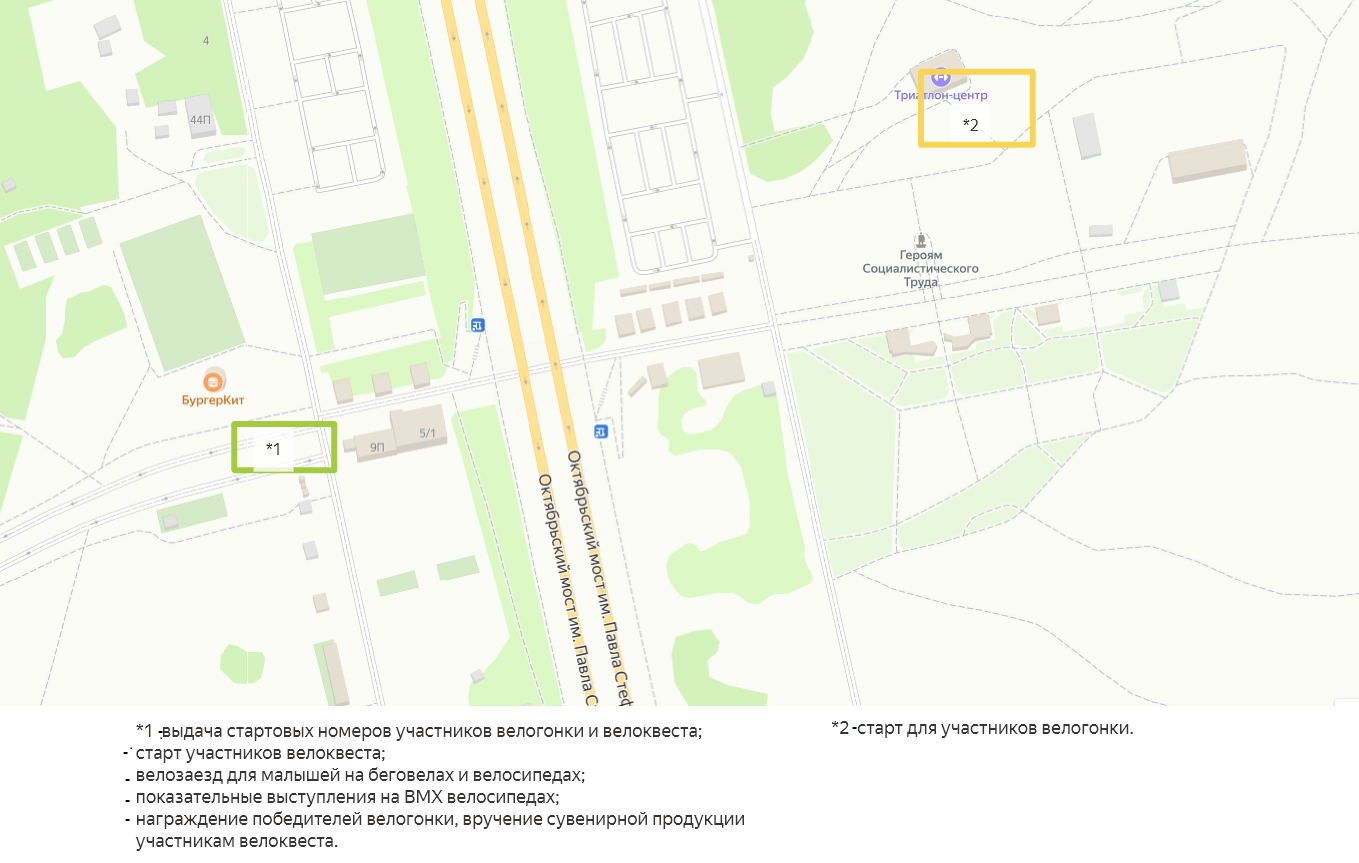 Укрупненная схема локации мероприятия «Красноярский велопарад», расположенная на западной стороне о. Татышев.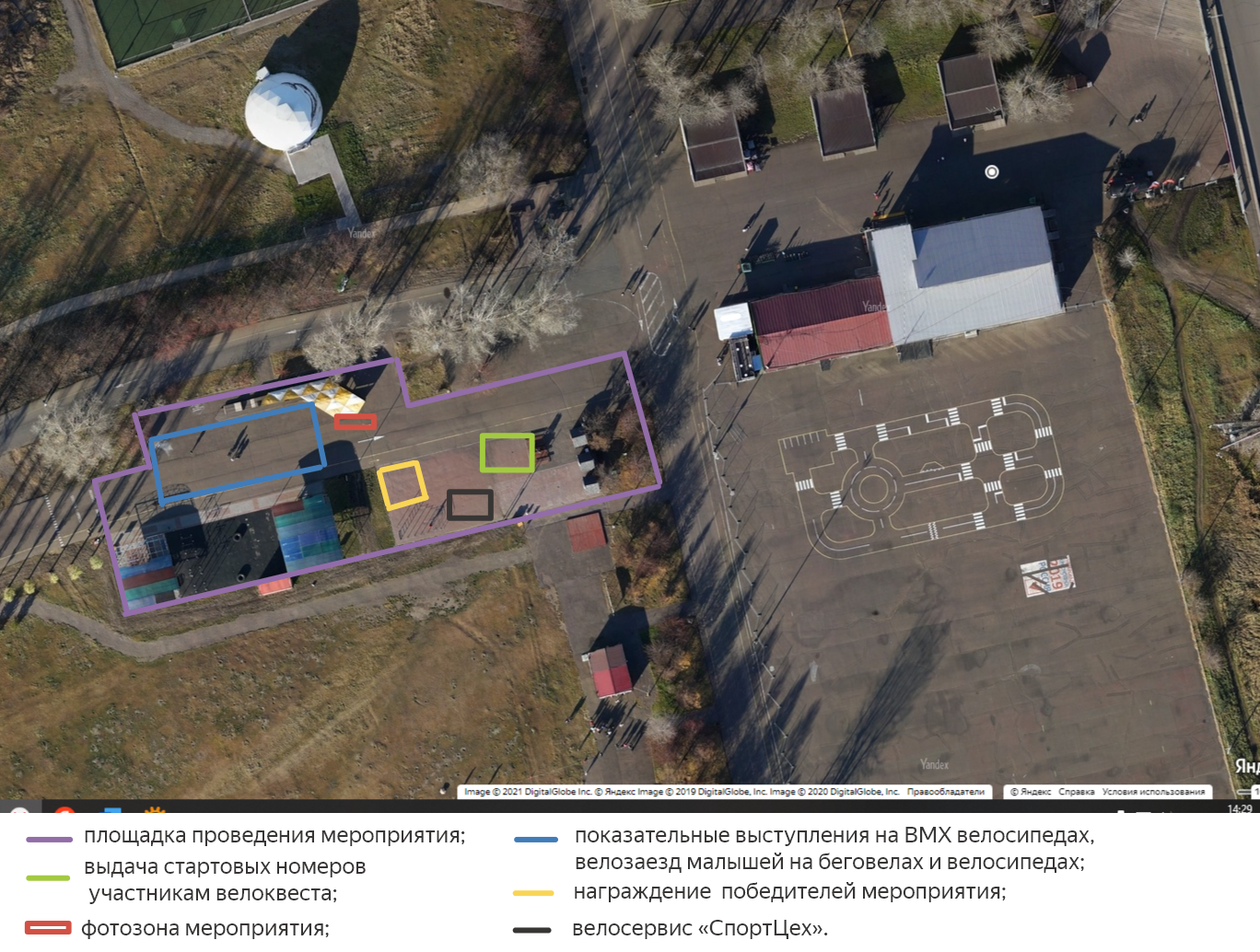 Укрупненная схема локации мероприятия «Красноярский велопарад», расположенная на восточной стороне о. Татышев.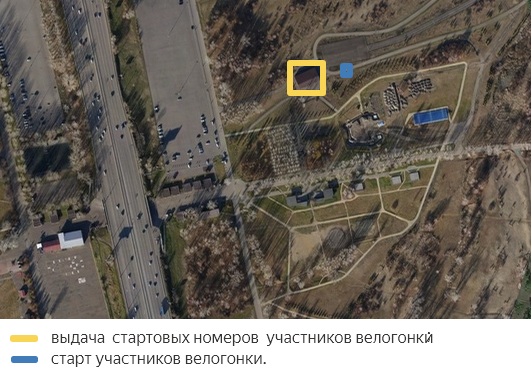 